Подготовка детского сада к летнему оздоровительному периодуСправочная Система МЦФЭР "Образование»Подготовка детского сада к летнему оздоровительному периоду не является большой проблемой для руководителей. Однако реорганизация образовательных организаций, в частности объединение детских садов в комплексы, а также изменения законодательства по организации закупочной деятельности не могли не повлиять на этот процесс.Работа детских садов в летний период: планированиеПредварительный этап по подготовке к летнему периоду и самоприемке в детском саду начинается еще в январе при планировании закупок хозяйственных материалов, необходимых для благоустройства территории и здания дошкольной организации.  В зависимости от того, как организована закупочная деятельность в детском саду, руководитель или назначенное им ответственное лицо составляет план-график закупок либо подает заявку в контрактную службу образовательной организации (или централизованную бухгалтерию). С момента планирования закупок (подачи заявки) до получения хозяйственных материалов пройдет длительное время, необходимое для проведения торгов и заключения договоров. Поэтому нужно тщательно продумать перечень необходимого оборудования и материалов, чтобы весной во время субботника не пришлось за свой счет докупать краску.            Кроме того, для проведения субботника необходимо расписать расстановку кадров и объемы работ, назначить ответственных. В детских садах для этого издаются приказы заведующего, в образовательных комплексах — распоряжения руководителей структурных подразделений.Работа детских садов летний период при сокращении численности воспитанников и закрытии групп придуматривает необходимость:издать приказ (распоряжение) о закрытии групп, переводе детей из группы в группу, расстановке кадров; утвердить расписание занятий и режим дня на летний период;издать приказ о проведении летней оздоровительной кампании с распределением ответственности персонала за охрану жизни и здоровья детей (приложение 1);провести проверку спортивного и игрового оборудования на участке детского сада силами специально созданной комиссии (приложение 2).Работа детских садов в летний период: организация занятости персоналаработа детских садов в летний период предуматривает заблаговременное составление примерных графиков функционирования групп в летний период и занятости персонала. Для этого нужно провести опрос родителей о посещении их детьми дошкольной организации в летний период.Как правило, большинство педагогических работников при составлении графика отпусков планируют отпуск на июль—август. Для того чтобы все работники смогли пойти в отпуск в желаемое время, можно изменить график работы воспитателей в летний период. С учетом того, что летом воспитатели принимают детей на территории дошкольной организации и в период с 7.00 до 8.00 родители еще не привели детей, а с 16.30 до 17.00 большую часть воспитанников уже забрали, график работы воспитателей можно выстроить так, как указано в таблице.График работы воспитателей в летний период С 7.00 до 8.00 детей первой и второй группы принимает воспитатель первой группы. А после того, как закрывается вторая группа (в 17.00), оставшиеся дети переводятся в первую группу.Таким образом, на две группы задействованы 3 воспитателя, что позволяет сэкономить одну ставку воспитателя. В зависимости от количества работающих в летний период групп можно сэкономить до 5 (на 10 группах) ставок, благодаря чему все желающие педагогические работники смогут отдохнуть в период с июля по август.К тому же, при таком графике нагрузка каждого воспитателя составляет 36 ч в неделю.С марта по май проводится диспансеризация персонала детского сада. С 2014 года эта процедура требует заключения договора, т. к. согласно ч. 2 ст. 212 Трудового кодекса Российской Федерации от  30.12.2001 №  197-ФЗ все медицинские осмотры работников (предварительные и периодические) проводятся за счет работодателя. Поэтому назначенному руководителем ответственному лицу необходимо подать в медицинскую организацию списки работников (с указанием Ф. И. О., должности, даты рождения, адреса, телефона и номера медицинского полиса, наименование вредного производственного фактора или вида работы) для подготовки и заключения договоров.Проведение субботника и самоприемкиПодготовка детского сада к летнему оздоровительному периоду будет неполной без проведения субботника, который осуществляется в апреле-мае. К участию в нем привлекаются родители воспитанников. Субботник лучше проводить в два этапа, чтобы работники детского сада и родители могли выбрать наиболее удобный для них день.Следует заранее спланировать работы на первом и втором этапах субботника. Например, первый этап может включать:обрезку кустарников;побелку стволов деревьев и дорожного камня;мелкий ремонт и покраску малых форм;покраску контейнеров.На втором этапе осуществляется:мытье окон в спортивном и музыкальном залах;разметка асфальта для игр по изучению правил дорожного мытье окон в спортивном и музыкальном залах;разметка асфальта для игр по изучению правил дорожного движения, следовой дорожки для детей ясельной группы;подготовка цветников.После проведения субботника, в конце мая, как правило, проводится самоприемка дошкольной организации. Для этого заведующий издает приказ о проведении внутренней приемки (самоприемки) с указанием сроков, даты и ответственных лиц.При проведении самоприемки основное внимание стоит уделить санитарному состоянию помещений дошкольной организации, материально-техническому и методическому обеспечению групп. Отдельно следует проверить обеспечение охраны труда, техники безопасности и пожарной безопасности.Обычно в комиссию по проведению самоприемки входят работники дошкольной организации. Но если детский сад входит в образовательный комплекс, можно пригласить на внутреннюю приемку коллег из другого дошкольного отделения данного комплекса.Это позволит получить оценку «со стороны», а также обменяться опытом, идеями.По итогам самоприемки составляется протокол замечаний и сроки их устранения.Приложение 1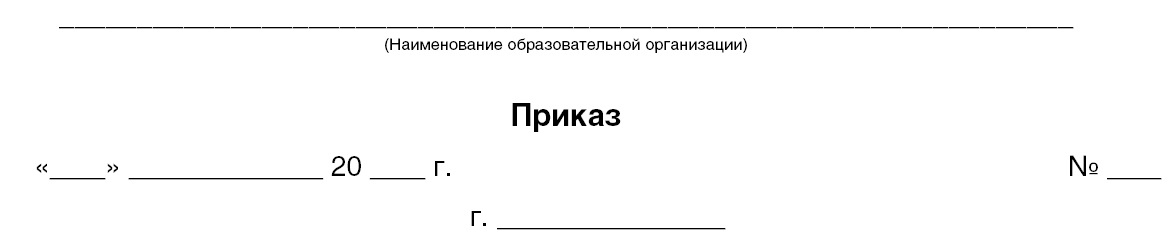 О проведении летней оздоровительной кампании В связи с началом летней оздоровительной кампании и в целях усиления ответственности работников дошкольной образовательной организации за охрану жизни и здоровья детейПриказываю:1. Неукоснительно выполнять правила действующих нормативных правовых документов в сфере образования.2. Педагогическим работникам:не оставлять воспитанников без присмотра на протяжении всех режимных моментов (умывание, одевание, кормление, подготовка к занятиям, закаливание, дневной сон, питьевой режим);не передавать воспитанников родителям (законным представителям) в нетрезвом состоянии и несовершеннолетним в возрасте до 18 лет, а также не отпускать детей одних даже по просьбе родителей;не проводить экскурсии и прогулки за пределами территории детского сада без согласования с администрацией и надлежащего обеспечения безопасности детей. Группу из 15 воспитанников должны сопровождать трое взрослых. Если в детском саду остаются воспитанники группы, ушедшей на экскурсию, они должны быть переданы под присмотр ответственного работника;проводить прогулки на закрепленном за группой участке и, при необходимости, на спортивном участке; запрещается использовать для прогулок хозяйственный двор;постоянно контролировать наличие и количество воспитанников в группе в течение всей рабочей смены;в случае самовольного ухода ребенка за пределы детского сада немедленно сообщить о случившемся администрации детского сада;одевать воспитанников в соответствии с температурным режимом в группе и на улице, а также с учетом состояния здоровья каждого ребенка;во избежание теплового удара носить на улице головные уборы и следить, чтобы все воспитанники надевали головные уборы на прогулку;не проводить для детей солнечные ванны без назначения врача или медсестры;строго соблюдать режим проветривания групп и питьевой режим;для занятий изобразительной, трудовой и конструктивной деятельностью использовать безопасные для здоровья детей материалы и инструменты, осуществлять контроль данной деятельности и соблюдать правила техники безопасности;не оставлять колющие, режущие предметы, лекарства, химические вещества в доступных для воспитанников местах;не вбивать гвозди на уровне роста воспитанников в помещениях детского сада и на участках;строго следить за тем, чтобы воспитанники не употребляли растения, ягоды, грибы, травы, растущие на улице, не приносили из дома лекарства;немедленно сообщить администрации детского сада и медсестре о травмах, отравлениях и обеспечить оказание первой доврачебной помощи;строго соблюдать санитарные правила, режим работы учреждения, правила внутреннего трудового распорядка;не принимать в группу детей с высокой температурой, с жалобами на недомогание, боль;неукоснительно соблюдать режим питания воспитанников, установленные правила приема пищи и сервировки стола в соответствии с возрастом детей;не отмечать отсутствующих детей в табеле посещаемости как присутствующих;обеспечить своевременную маркировку постельного белья, полотенец в соответствии с количеством детей;регулярно проводить закаливающие мероприятия в соответствии с возрастом детей и рекомендациями медсестры;не корректировать график сменности без согласования с администрацией. 3. Помощникам воспитателей:не оставлять детей без присмотра в отсутствие воспитателя;оказывать помощь воспитателям при уходе за детьми во время режимных моментов;соблюдать санитарно-эпидемиологические требования;хранить моющие и дезинфицирующие средства в недоступном для детей месте в закрытом виде;не разливать в присутствии воспитанников горячую пищу, получать пищу на пищеблоке строго по графику;не привлекать детей к получению пищи с пищеблока;не использовать опасные электронагревательные приборы, запрещенные для применения в детском саду;строго соблюдать нормы раздачи пищи, время приема пищи детьми и правила сервировки стола для воспитанников;соблюдать режим и правила уборки помещения.4. Завхозу:(Ф. И. О.)осуществлять систематический контроль исправности оборудования в помещениях и на территории детского сада;предупреждать и своевременно устранять травмоопасные ситуации в здании и на территории дошкольной организации;контролировать выполнение правил пожарной безопасности и охраны труда всеми категориями работников детского сада.5. Поварам:(Ф. И. О.)строго выполнять санитарно-эпидемиологические требования;соблюдать график выдачи пищи и нормы питания воспитанников;соблюдать правила хранения, обработки продуктов и сроки их реализации;неукоснительно выполнять технологию приготовления блюд;своевременно проходить медосмотр (на наличие на руках порезов и гнойничковых заболеваний);соблюдать график уборки помещений и кладовой пищеблока.6. Ответственному за организацию питания:(Ф. И. О.)во избежание пищевых отравлений обязательно проводить снятие пробы перед подачей пищи воспитанникам с отметкой результатов в специальном журнале;контролировать выполнение санитарно-эпидемиологического режима и  санитарно-эпидемиологических требований на пищеблоке, в прачечной и других служебных помещениях детского сада;контролировать приготовление пищи на пищеблоке и организацию питания детей в группах;контролировать обеспечение условий по охране жизни и здоровья детей всеми работниками дошкольной организации.7. Охранникам:осуществлять пропускной режим на территории и в здании детского сада;предотвращать присутствие посторонних лиц в группах, на территории детского сада без разрешения администрации;во избежание террористических актов не впускать на территорию детского сада неизвестных лиц без предъявления документа, удостоверяющего личность;немедленно сообщить администрации об обнаружении подозрительных предметов на территории или в здании детского сада, срочно эвакуировать воспитанников в безопасное место.8. Дворникам, рабочему по зданию, машинисту по стирке белья:не изменять график работы без согласования с администрацией;неукоснительно соблюдать правила охраны труда при использовании оборудования, инструментов;предупреждать и своевременно устранять травмоопасные и пожароопасные ситуации в помещениях и на территории детского сада;своевременно и оперативно информировать администрацию об угрозе возникновения травмоопасной ситуации.9. Всему персоналу знать и соблюдать правила пожарной безопасности и охраны труда, уметь обращаться с огнетушителями, знать план эвакуации воспитанников при пожаре.Заведующий / Г. П. МаловаПриложение 2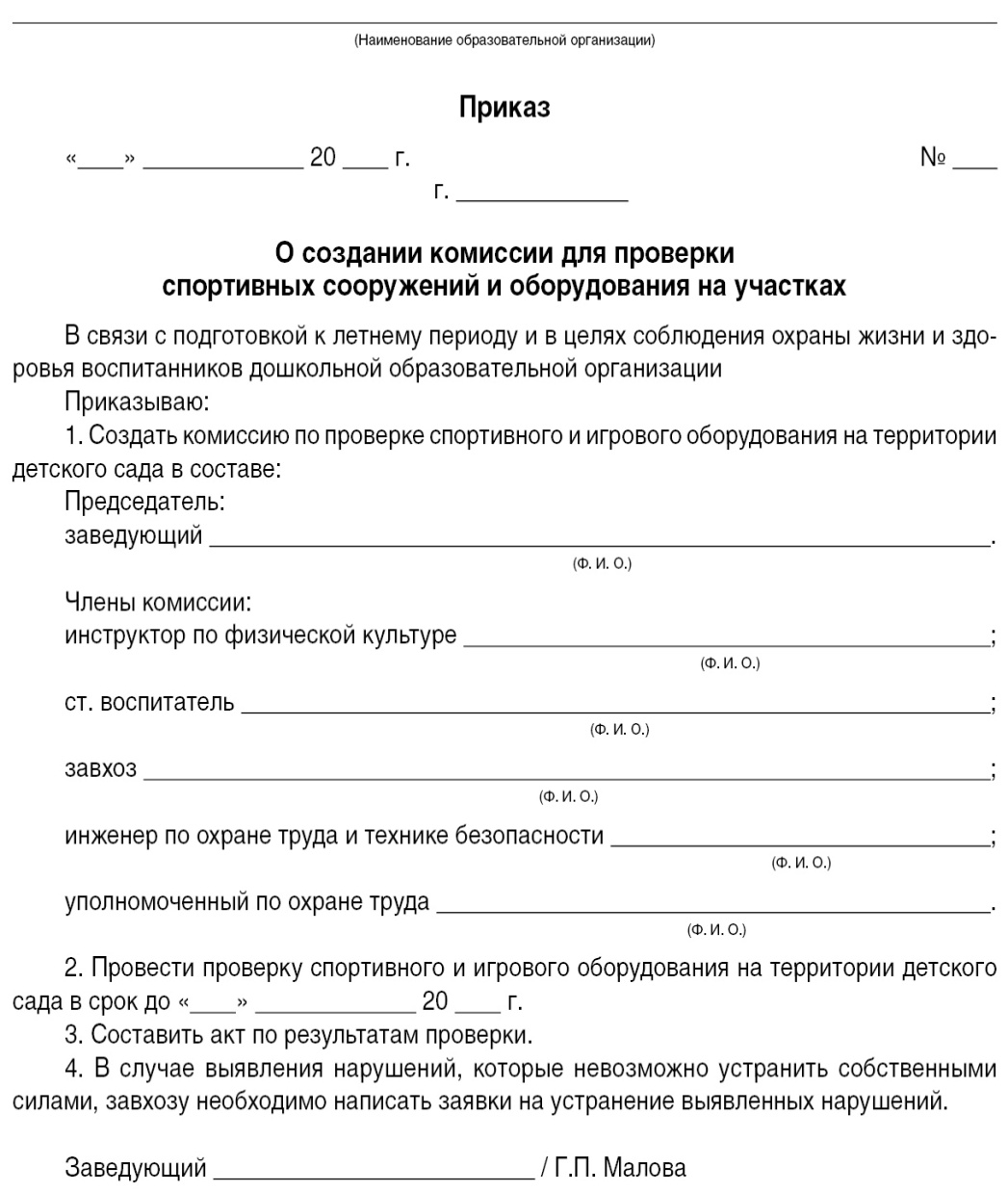 Приложение 3 Список контингентов работников, подлежащих предварительным и периодическим медицинским осмотра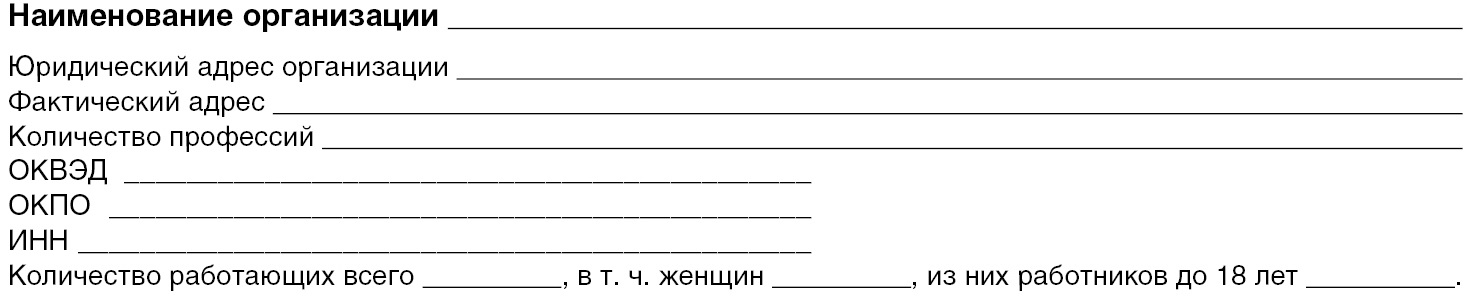 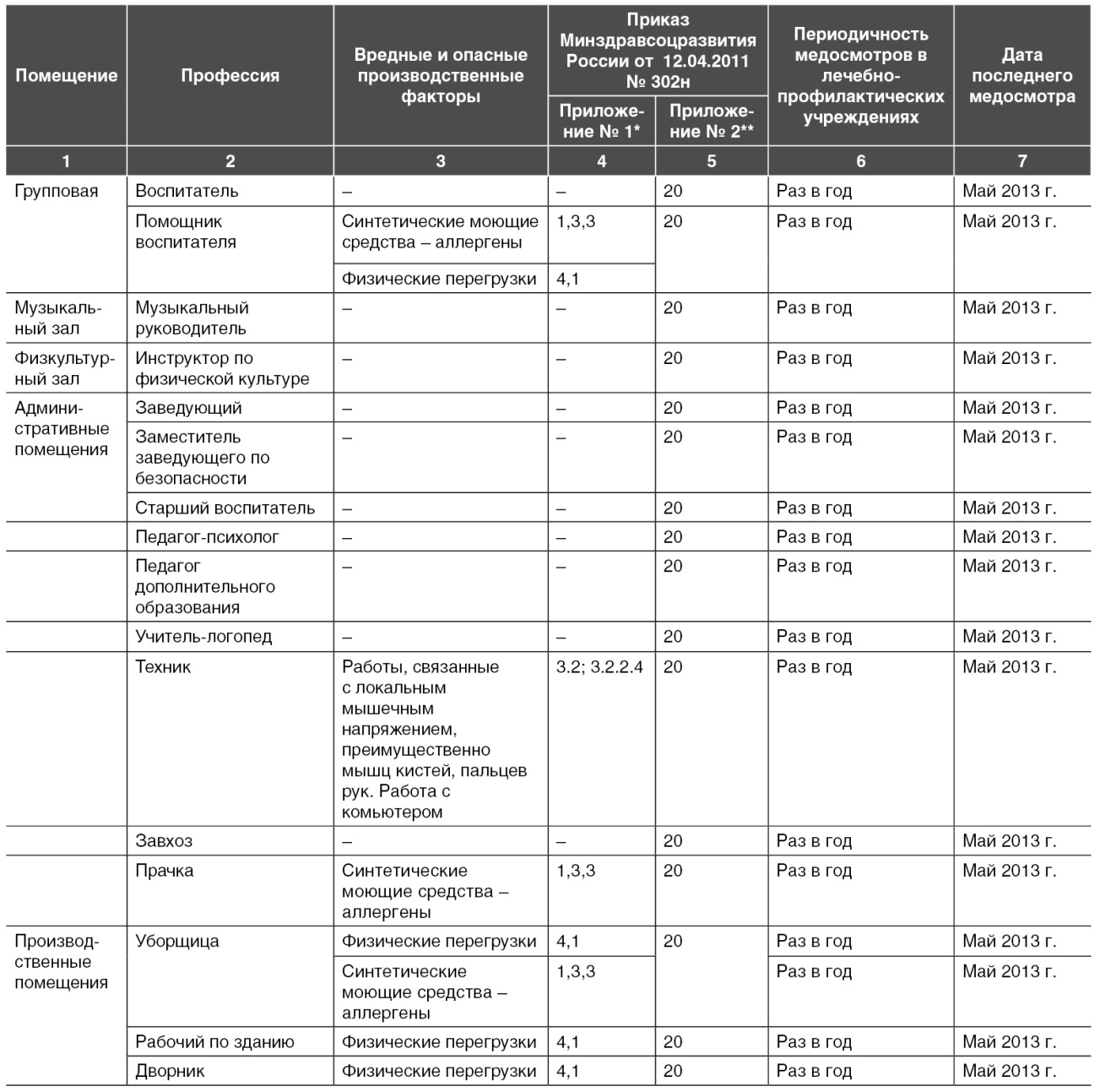 * Перечень вредных и (или) опасных производственных факторов, при наличии которых проводятся обязательные предварительные и периодические медицинские осмотры (обследования).** Перечень работ, при выполнении которых проводятся обязательные предварительные и периодические медицинские осмотры (обследования) работников.1Приказ Минздравсоцразвития России от  12.04.2011 № 302н «Об утверждении перечней вредных и (или) опасных производственных факторов и работ, при выполнении которых проводятся обязательные предварительные и периодические медицинские осмотры (обследования), и Порядка проведения обязательных предварительных и периодических медицинских осмотров (обследований) работников, занятых на тяжелых работах и на работах с вредными и (или) опасными условиями труда». По материалам «Ресурсы образования  РФ»Дни неделиНомер группыНомер группыДни неделиГруппа № 1Группа № 2Понедельник7.00–14.12 (воспитатель 3) 14.00–17.30 (воспитатель 2)8.00–17.00 (воспитатель 1)Вторник7.00–14.12 (воспитатель 2) 14.00–17.30 (воспитатель 1)8.00–17.00 (воспитатель 3)Среда7.00–14.12 (воспитатель 1) 14.00–17.30 (воспитатель 3)8.00–17.00 (воспитатель 2)Четверг7.00–14.12 (воспитатель 2) 14.00–17.30 (воспитатель 1)8.00–17.00 (воспитатель 3)Пятница7.00–14.12 (воспитатель 2) 14.00–17.30 (воспитатель 3)8.00–17.0 (воспитатель 1)